Halton Libraries Catalogue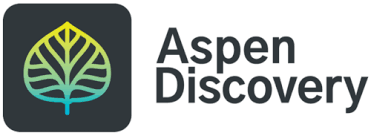 Using Halton Libraries Catalogue – AspenSign in to your accountGo to Halton Libraries new OPAC (Online Public Access Catalogue)  https://halton.aspendiscovery.co.uk/   You can also use the ‘Renew your Books’ link  or the ‘Log in’ link on the library website https://library.haltonbc.info/.  These links take you to Halton Libraries online catalogue.Select ‘LOG IN’ on the right-hand side of the screen near the top.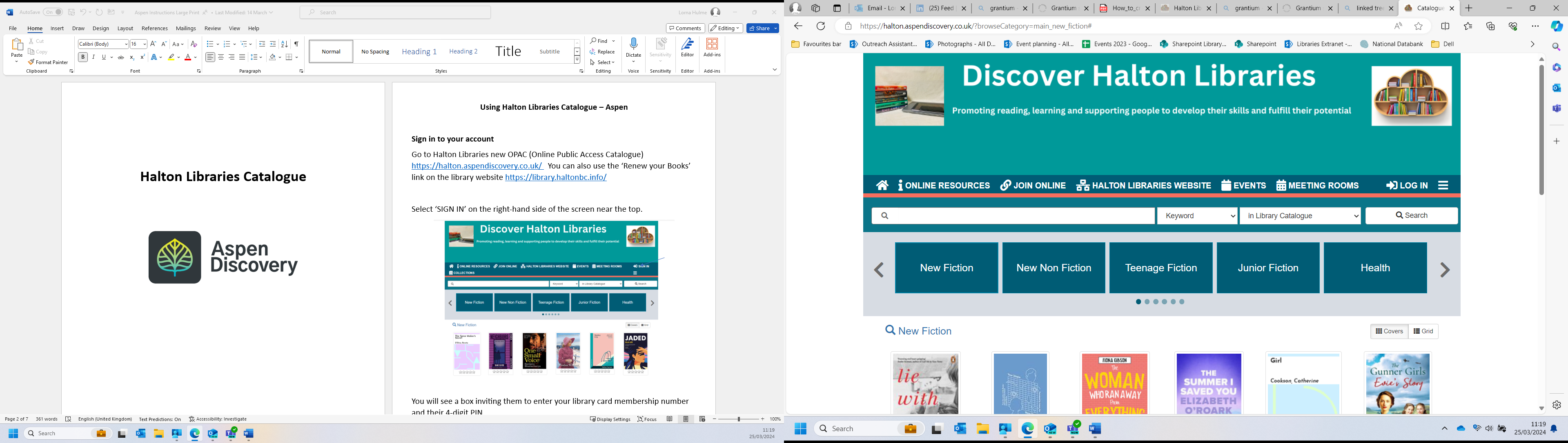 You will see a box inviting you to enter your library card membership number and your 4-digit PIN. 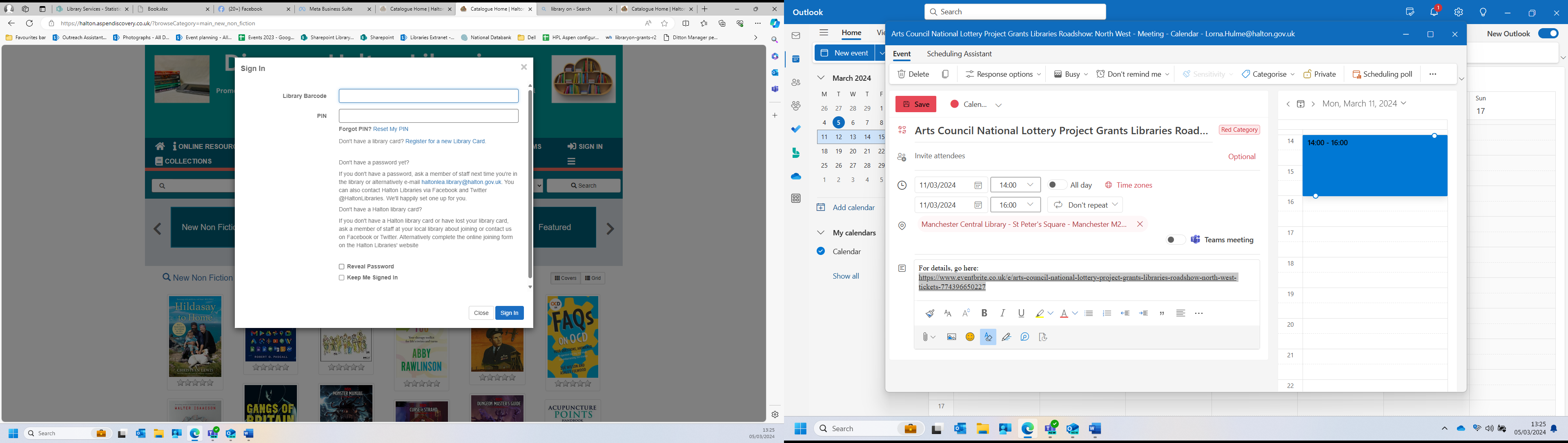 Once logged in you will be shown details of your account such as number of items on loan (checked out), and the number of holds (reservations).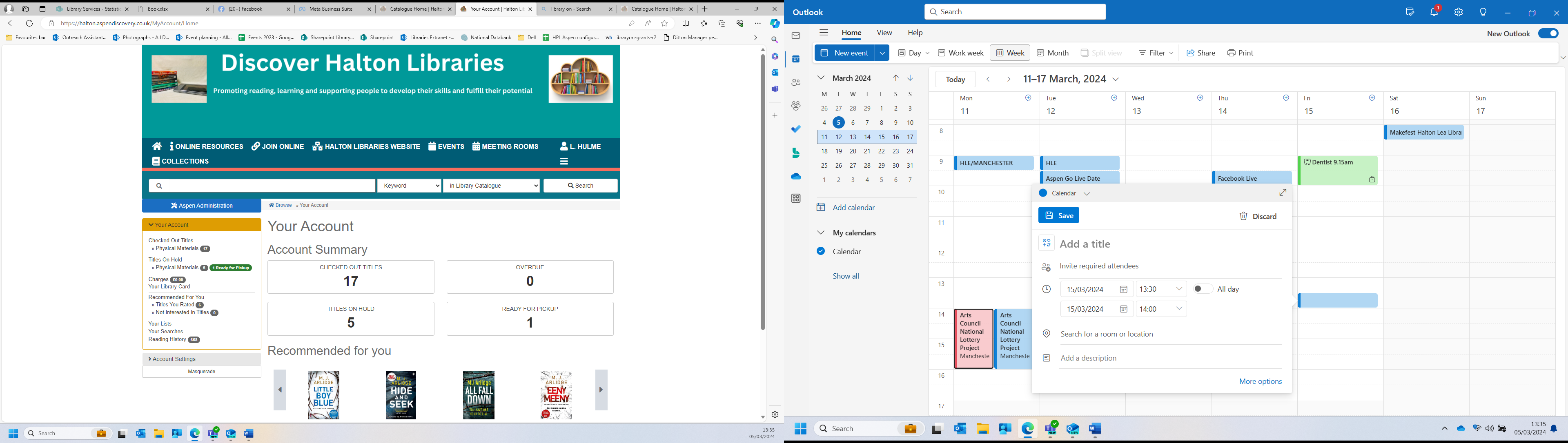 Your account details show as follows: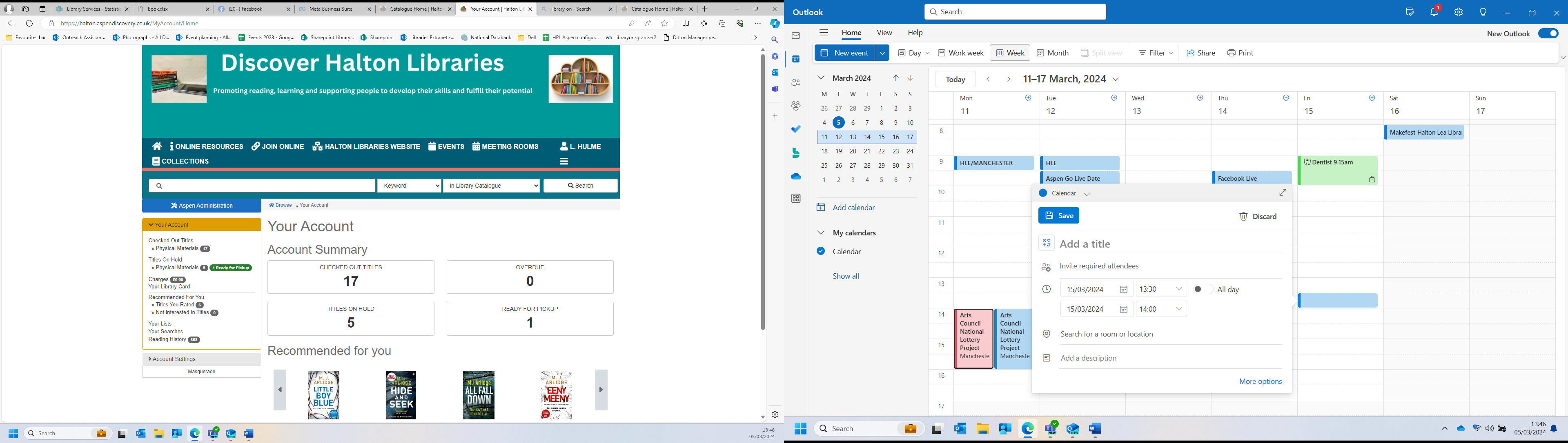 Searching for a specific titleEnter the name of the title you are looking for in the search bar at the top. The default setting is to search the library catalogue. The example is ‘driving theory.’  The results below show 4 items and a link for Theory Test Pro online resource. 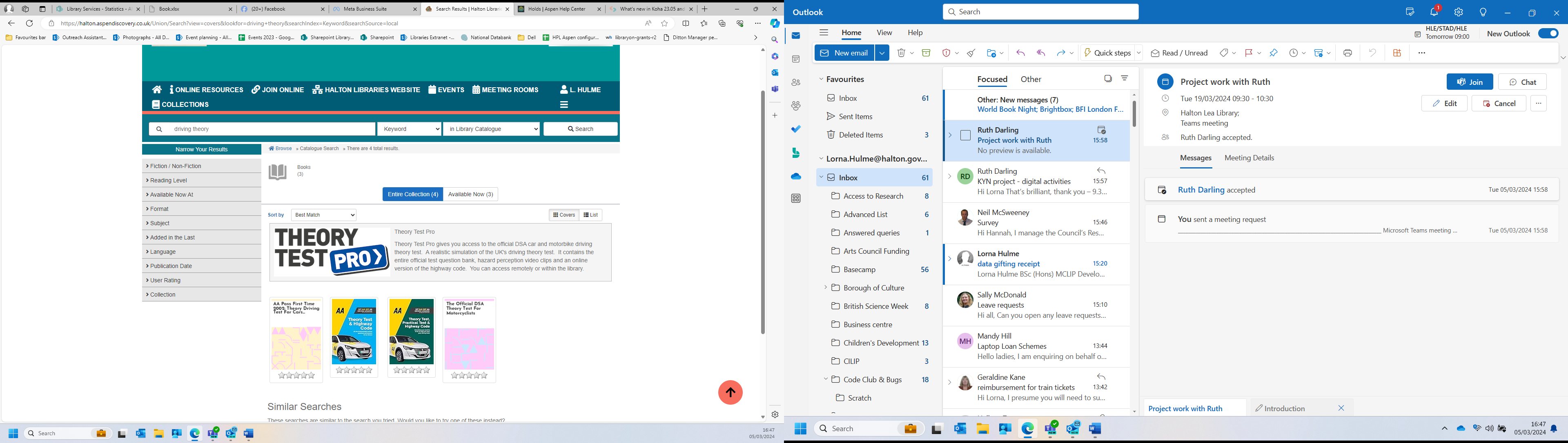 Searching for an authorWhen you search for a specific author a range of results for different formats will be displayed if appropriate. Example shown is ‘James Patterson’ with results shown for books, ebooks and audio books.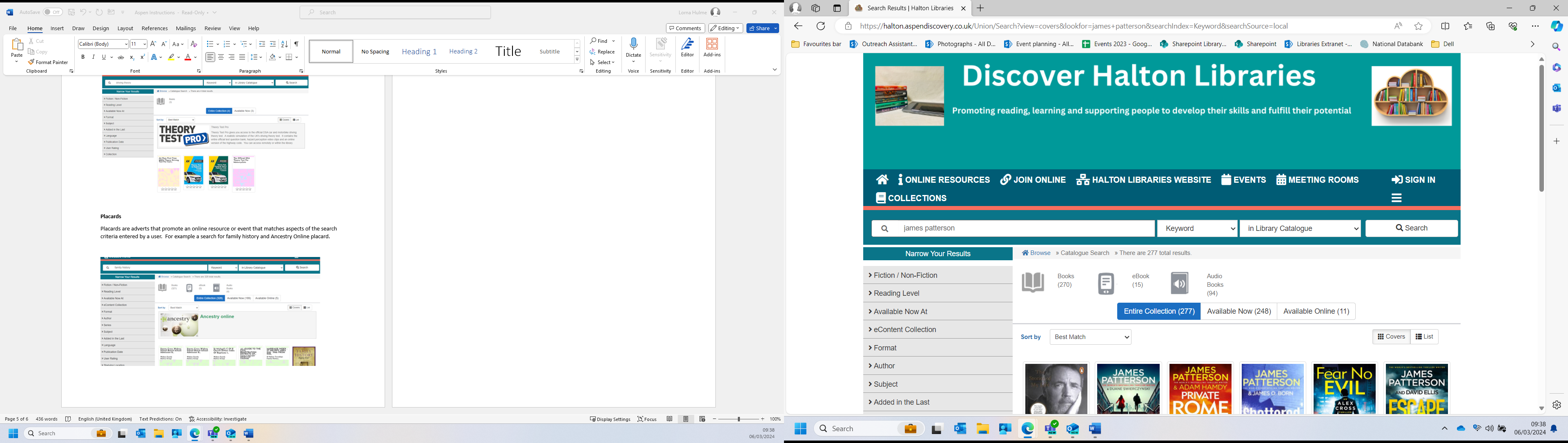 Narrowing Search ResultsOn the left hand side of the screen are filters, such as format, that can narrow down a search.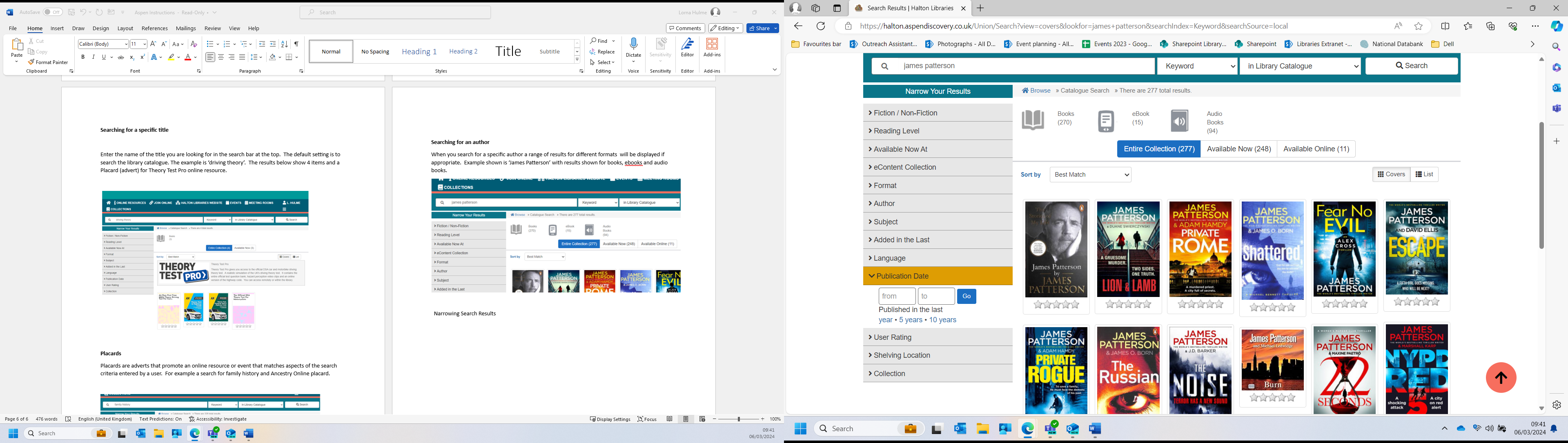 Placing a reservation/hold from a searchWhen you place a reservation, that item is kept on hold for you. Sometimes other people have placed a reservation before you and you will be put in a waiting list for that title.Search for a title you want to reserve and select it by tapping or clicking on the book cover.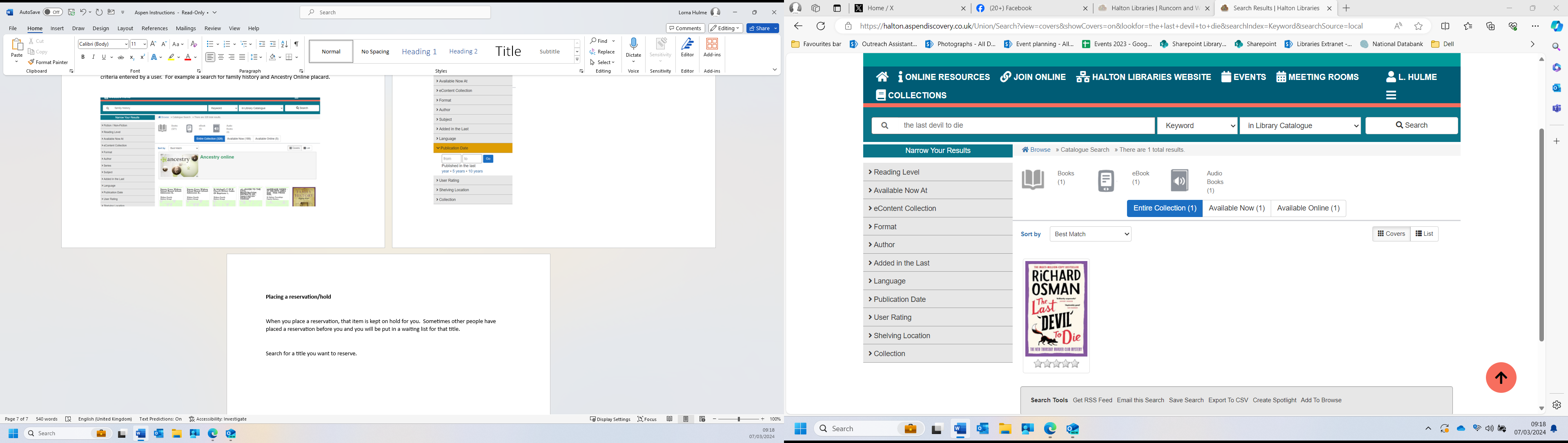 The details of all editions will be shown: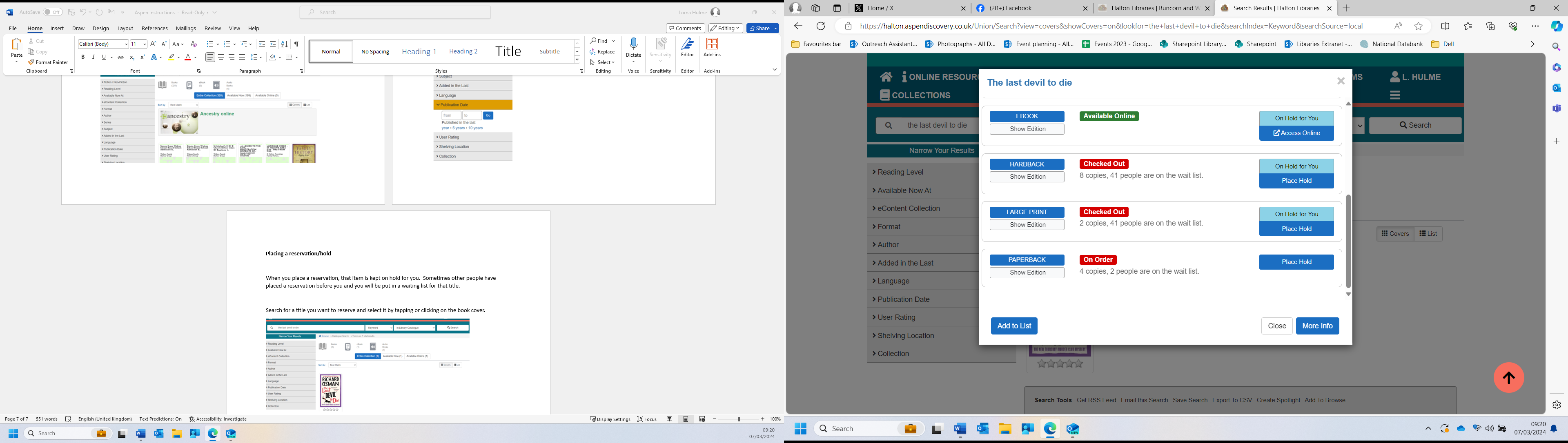 If the title is already on hold for you, it will be shown here.Select ‘Place Hold’ to reserve the title.You will see the following screen: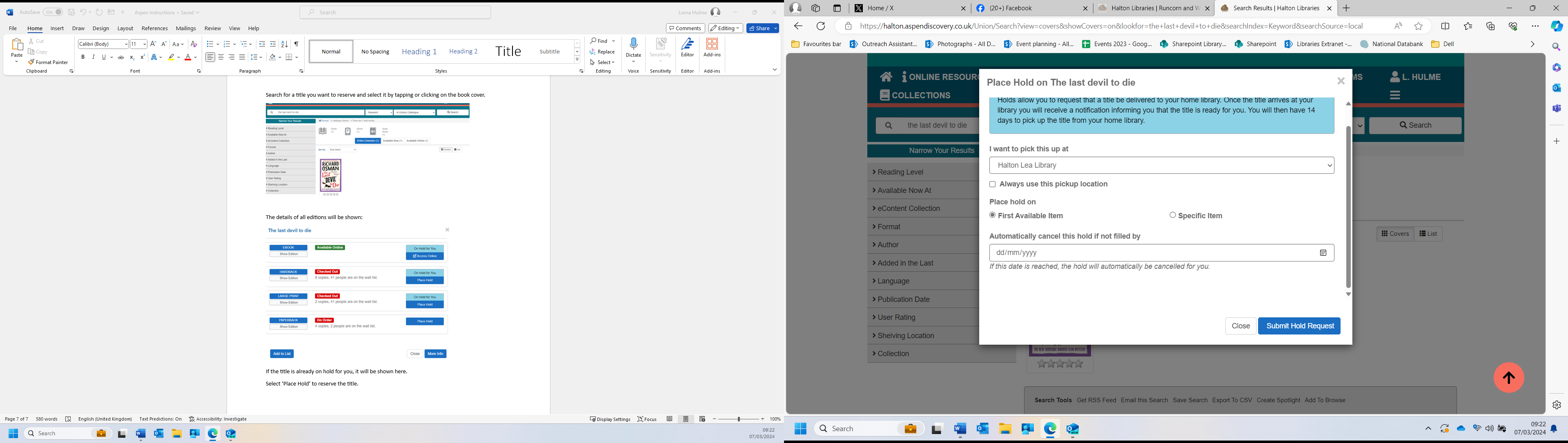 You can change ‘I want to pick this up at’ to choose which library you would like to collect your reservations from. If the item is not needed after a specific date you can enter the date, otherwise ignore this. Then select ‘Submit Hold Request.’You will see a successful message to show your reservation has been placed.   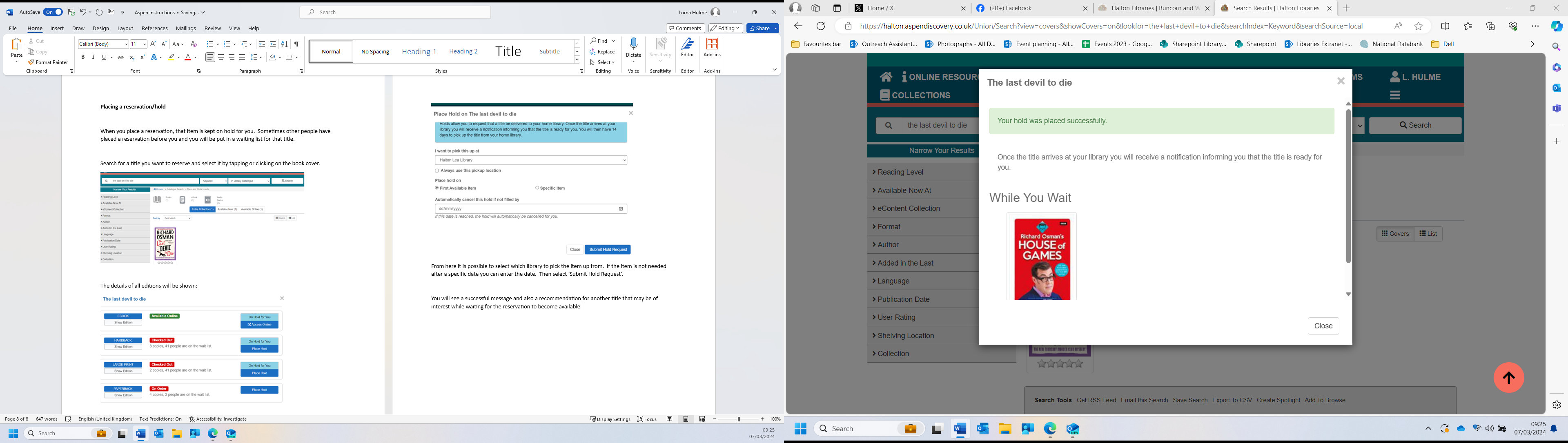 